Pro dárce krve - Kdo může darovat?Kritéria způsobilosti dárce:

Způsobilost dárce krve a jejích složek posuzuje lékař při splnění základních předpokladů k dárcovství a to na základě rozboru anamnézy (zdravotní minulosti dárce), základního lékařského vyšetření a laboratorního vyšetření. V případě pochybnosti o způsobilosti dárce se vyšetření rozšíří.

Darovat krev v ČR může každá zdravá osoba ve věku 18 - 65 let. Dárce nemusí být občan ČR, ale měl by zde mít alespoň dlouhodobý pobyt a v každém případě s ním musí být možná dobrá komunikace v češtině. 

Darovat krev nemohou osoby, které v minulosti prodělaly infekční žloutenku, zejména typu B nebo C, syfilis, tuberkulosu, břišní tyfus, některé tropické choroby. Po jiných infekčních chorobách jsou z dárcovství vyřazeny pouze dočasně (1 - 2 roky po úzdravě) - např. infekční žloutenky typu A, infekční mononuklesoa, brucelosa, boreliosa, kapavka a pod. Při neinfekčních chorobách různých orgánů (srdce, plíce, trávicí trakt, ledviny, játra a pod) jsou dárci zpravidla vyřazování dočasně nebo trvale, podle závažnosti onemocnění. V každém případě nemohou darovat krev osoby s nádorovým postižením. Po chirurgických výkonech je možné darovat krev podle závažnosti zpravidla do 6ti měsíců. Trvale vyřazeni jsou dále lidé s cukrovkou, těžkými formami alergie, lidé trpící epilepsií, hemofilici a osoby, které byly v minulosti léčeny hormony hypofýzy (podvěsku mozkového ) - např. růstovým hormonem..

Z dárcovství jsou též vyloučeny osoby ze skupin se zvýšeným rizikovým chováním, zejména vzhledem k nákaze HIV, jako jsou osoby provozující prostituci, závislé na drogách a alkoholu, ale též muži, kteří provozují vzájemný pohlavní styk. 

Podle současných pravidel ženy mohou darovat plnou krev nejvýše 4 x do roka a muži 5 x do roka, nejkratší interval mezi odběry je 8 týdnů. Jeden odběr plné krve činí 450 ml.

Věková ani anamnestická kritéria se nerespektují u dárců vlastní krve, tj. krve na autotransfuzi. Zde jediným kriteriem je vlastní schopnost dárce krev si darovat, tj. aby odběr krve dárce - pacient snesl.

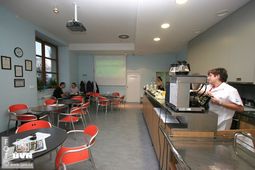 